Scope:This policy applies to all employees, students, visitors, volunteers and contractors in the Department of Education and Training (DET).  This policy builds on Part 4 of the Victorian Occupational Health and Safety (OHS) Act 2004 which outlines the legal duties of employers to consult.DET OHS Commitment and Principles:DET is committed to providing DET workplaces with consultative arrangements that allow employees to contribute to decisions that impact on their health and safety. DET will communicate matters affecting state-wide OHS information to internal and external stakeholders.Consultation will not delay the implementation of a policy or procedure to address an immediate health and safety risk.Policy Objectives:DET is committed to:consulting with employees, so far as reasonably practicable on OHS issues and changes that affect their workplace including:identification of workplace hazardsassessment of the risks associated with workplace activities and hazardsdecisions made to eliminate or control workplace risksreview of workplace risk assessmentsintroduction of, or alteration to, procedures for monitoring workplace risksdecisions made in relation the adequacy of workplace facilitiesproposed changes to the work premises, systems of work, plant or substances used at the workplace decisions about changes in job roledecisions about consultation procedures, and any legislative requirements.providing access to specialist health and safety advice and services to DET employees, where health and safety issues cannot be resolved directly as a result of using the local/established health and safety issue resolution procedure.DET employees, visitors, volunteers and contractors are required to:consult and cooperate with DET on OHS related mattersopenly communicate any instances of hazards or incidents in the workplaceprovide feedback to DET on the effectiveness of established consultation and communication arrangements.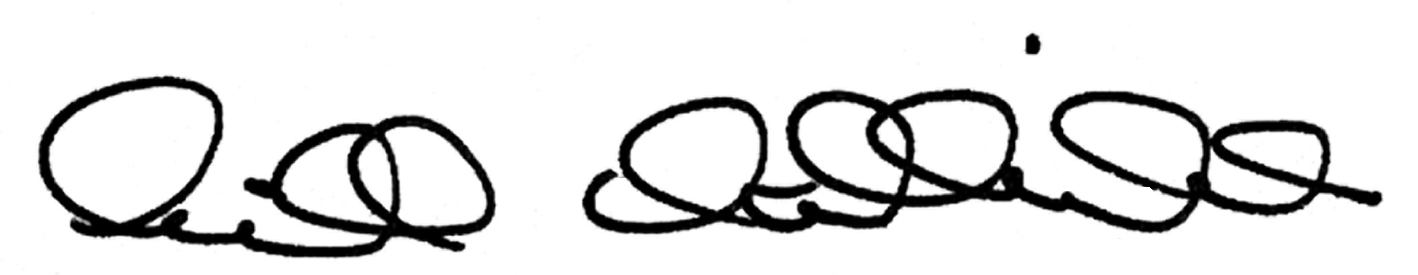 Gill CallisterSecretary 5/5/2015